COMMONWEALTH OF PENNSYLVANIADEPARTMENT OF ENVIRONMENTAL PROTECTION3	* * * * * * * * *IN RE:	CHAPTER 105 AND CHAPTER 102 PERMIT APPLICATIONSFOR THE ATLANTIC SUNRISE PIPELINE PROJECT BYTRANSCONTINENTAL GAS PIPE LINE COMPANY, LLC78	PUBLIC HEARING9	* * * * * * * * *BEFORE:	COLLEEN CONNOLLY, ChairKEVIN WHITE, Environmental Group ManagerPAMELA DOBBINS, Environmental Group ManagerEUGENE TROWBRIDGE, II, Water PollutionBiologistHEARING:	Monday, June 12, 201716	6:00 p.m.LOCATION:	Tunkhannock Middle School200 Franklin AvenueTunkhannock, PA	186572021	Reporter: Lindsey Deann Richardson 22Any reproduction of this transcriptis prohibited without authorizationBy the certifying agency.12OPENING REMARKSI N D E XBy Colleen Connolly	5 - 13TESTIMONYBy Diane Ward	13 - 17By Jerry George	17 - 19By Kevin Lynn	19 - 21By Tom Barnard	21 - 24By Walter Kochan	24 - 27By Pete Butler	27 - 29By Ed Coker	29 - 30By Rebecca Peterson	31 - 32By Thomas Schachner	33 - 35By Sandy Spencer	35 - 38By Jim Spak	38 - 40By Doug McLinko	40 - 43By Ed Smith	43 - 45By Dave Horn	45 - 48By Bill Kelley, Sr.	48 - 50By Ken Landes	50 - 51By Veto Barziloski	51 - 53By Dale Shupp	53 - 54By Paul Casparro	54 - 56By Kelly Finan	56 - 5912CLOSING STATEMENTI N D E X (cont.)By Chair	59 - 6056789101112131415161718192021222324251	E X H I B I T S23PageNumber	Description	OfferedNONE OFFERED6789101112131415161718192021222324251	P R O C E E D I N G S2	------------------------------------------------------CHAIR:	Okay.	It's six o'clock.	We'regoing to go on the record now to begin the publichearing for the Atlantic Sunrise Pipeline.Good evening, everyone.	My name isColleen Connolly.	I'm the regional spokesperson, thecommunity relations coordinator for the PennsylvaniaDepartment of Environmental Protection's NortheastRegional Office in Wilkes-Barre.Tonight we are here to hold a formalpublic hearing on the Chapter 105 and Chapter 102permits submitted to the DEP for the Atlantic SunrisePipeline Project.	It's proposed by TranscontinentalGas Line Company (sic), otherwise known as Transco.These applications are currently under technical reviewby the DEP at this time.I want to thank everyone for coming outtonight.	Part of the process of reviewing a permitapplication is to hear from the public and get theirinput.	So we appreciate you coming out tonight and Icertainly want to hear what you have to say.Also, I want to thank the staff here atTunkhannock High School - Tunkhannock Middle SchoolDistrict for hosting us this evening.Again, I'll repeat, we're here for aformal public hearing regarding two DEP permitssubmitted for the Atlantic Sunrise Pipeline Project,which is proposed by the Transcontinental Gas Pipe LineCompany, LLC.I want to start by introducing our staffhere from the Department.	We have Kevin White, anenvironmental group manager in DEP's Waterways andWetlands Program; Gene Trowbridge, a water pollutionbiologist in the Waterways and Wetlands Program at DEP.And Pam Dobbins, an environmental group manager, alsofrom DEP's Waterways and Wetlands Program.We will be listening to your publiccomments tonight.	I want to clarify right now whatthese two permits are.I said these are Chapter 105, waterobstruction and encroachment permit application, andthe Chapter 102, the erosion and sediment controlgeneral permit for earth disturbances associated withoil and gas exploration production, processing,treatment operations for transmission facilities,Notice of Intent.	These applications, as I said, areunder review by DEP's technical review staff.Again, tonight we're here to hold aformal public hearing to take testimony, and testimonyonly, from you regarding these two permit applications.We are not going to answer any questions this evening.We'll take your testimony in the form ofcomments from those who have registered to speak aheadof time.	If you still want to register to speak, youhave time at the table at the front of the door.	Assoon as the first public speaker begins, I have toclose the registration after that.If you wish to make a formal comment andhave not signed up, like I said, please go right now tothe front desk and we will sign you up.	You must beregistered and present if you wish to present testimonyat the hearing tonight.	Please remember the commentsoffered here in person or in writing hold the sameweight, and postal mail also carries the same weight asany other comments.	So if you want to submit a publiccomment, you want to do it here, they carry both thesame weight.Okay.	I have some rather largeexplanations I have to give tonight on these permitapplications.	If you'll just bear with me a moment.It will only take a couple of minutes.	Transcosubmitted a Chapter 105 water obstruction encroachmentpermit application as required by the PennsylvaniaCode, the PA Dam Safety and Encroachments Act and thePA Clean Streams Law, to DEP for activities associatedwith construction of their proposed Atlantic SunrisePipeline Project.The permits are required for activitiesthat are proposed to be located in, along, across orprojected into a water course, floodway or body ofwater, including wetlands.	And these Chapter 105publications are currently, as I said, under review bythe Department at this time, under what we calltechnical review.Transco submitted to the Department aNotice of Intent as required by the Pennsylvania Codeand the PA Clean Streams Law to DEP for theconstruction and restoration of the right-of-way andaccess roads proposed for the Atlantic Sunrise Project.The proposed Atlantic Sunrise PipelineProject is designed to provide natural gas byconnecting to existing regions in NortheastPennsylvania, right here in our area, to markets in theMid-Atlantic and Southeastern states.	The proposedproject will consist of compression and moving of theTransco pipeline in Pennsylvania, along with agreenfield pipeline referred to as the Central PennPipeline (sic) connecting the northeastern Marcellusexisting region to the Transco mainline, nearCompression Station 195 in Southeastern Pennsylvania.Additional existing Transco facilitiesare being added and will be modified to allow gas toflow bi-directionally.	The proposed pipeline corridorwill traverse ten counties in Northeastern Pennsylvaniato the southern tier of Pennsylvania.Notice of the Chapter 105 permitapplication and the erosion sediment control generalpermit Notice of Intent were published by DEP in thePennsylvania Bulletin on Saturday, May 27th, 2017.	Andnotice of this public hearing was published in thePennsylvania Bulletin on Saturday, May 27th, 2017.	Anda notices about this public hearing were also publishedin newspapers, Wilkes-Barre Times Leader, The Citizens'Voice, and the Wyoming County Examiner on Saturday,May 27th, the same day.DEP will accept written comments onthese Transco applications through Monday, June 26th,2017.	So anyone who hasn't had a chance to testify can- if you want submit a written comment, you can untilMonday, June 26th.	And I'll give you a little bit moreinformation about that as we close out the hearingtonight.Because this is a formal DEP hearing,personnel here tonight will not be answering anyquestions.	Instead, all of these comments or questionswill be addressed in writing by the Department at theclose of the public comment period, which as I said isMonday, June 26th.We will prepare what is called a commentresponse document.	Again, we will not be answering anyquestions tonight.	We will only be accepting comments.The public comment and the Department'sresponse will be made part of the administrativerecord, which is available for review at DEP'sNortheast Regional Office in Wilkes-Barre.Arrangements can be made to review the administrativerecord by calling (570) 826-2511 during regularbusiness hours of 8:00 a.m. to 4:00 p.m., Mondaythrough Friday.	The record can also be viewed by goingonline to DEP's website, clicking on the pipelineportal, and then clicking the Atlantic Sunrise tab.For this hearing, though, we do havesome ground rules.	And I'd like to go over them alittle so the hearing can be managed a little morequickly and efficiently, and so we can have yourtestimony heard.	A couple -.	I have about ten ofthem.Please turn off your cell phone or putthem on vibrate if you have them on.	We want to hearwhat everyone has to say.	If you do have to take aphone call - I know I'm waiting to hear if my husband'sbaseball team won - if you can take it out in thelobby, that would be great.	Thank you.No signs in the auditorium.	Thank youall for complying with that.The hearing is for testimony only, noquestions or presentations.	Although you cansubmit -.	If you have material with you, you cansubmit it up here.	We'll put it as part of the publiccomment, public record.If you would like to offer testimonywhen your name is called, please approach themicrophone.	There's one in each aisle.	They do work.Earlier we tested them.	Say and spell your name andgive your testimony.	Please speak loudly and clearlyinto the microphone so everyone can hear you.We do have a stenographer who's takingnotes, a transcript of the hearing.	So if you couldspeak loudly enough, we would appreciate that.Please don't interrupt when someone elseis talking, speaking out, calling out, you know,hissing, booing or personal attacks.	Please berespectful.	We look like a good group here tonight.	Idon't think we'll have that problem.	I know everybodywants to hear what everyone else has to say, so wewould appreciate that.Each person will be offered threeminutes to offer their testimony.	I'm keeping time.I'll give you one minute, I'll put up my finger,pointer finger.	Don't worry, you'll have one -.	I'llgive you one minute, and then 30 seconds I will ask youto wrap up your testimony.Only one opportunity will be given foryou to offer testimony.	So you have that one chance.Please make it count.	You cannot donate or give yourtime to someone else.	You have that three minutes tosay what you have to say.Once you have finished the comment oryour testimony, please return to your seat.	Please, ifyou can, keep the comments focused on what we are herefor tonight, the Chapter 102, 105 permit applications.I'm not going to warn you if you're getting off topic.These are your three minutes, so use them as wisely asyou possibly can.I reserve the right to deny anyone theopportunity to offer testimony if I feel you're notfollowing the rules I just mentioned or you'redetermined to be a threat at all to meeting decorum orto participants' safety.I also reserve the right to have peopleescorted from the session, if they don't follow therules or if they act in a threatening manner.	We dohave three security guards here tonight.	Again, youlook like a good group, I don't think we'll have aproblem.	When - I'll give you time queues.	Pleaseremember to stay on focus.I will go by whoever signed up first.	Ihave a list of who signed up by e-mailing, calling orsending me a postcard.	I got a postcard in the mail.And then I'll follow up with the people who registeredat the hearing.So as soon as the first speaker speaks,we've got to close registration.	If you do think youwant to speak, you have about a minute or so to goregister.Okay.	Unfortunately I cannot ask you ifyou have any questions.	We're just going to get rightinto the public hearing, the testimony portion.	AndI'll start off with the first person that registered,Diane Ward of Bradford County.	Diane.	And please, ifyou do have a copy of your testimony, you can leave iton the stage up here.Go ahead, Diane.	Thank you.MS. WARD:	My name is Diane Ward,D-I-A-N-E, W-A-R-D.	I live at 902 Grove School Road,Wysox, PA.	And I am a Bradford County resident.	And Iam also a property owner in Wyoming Township,Tunkhannock Township and Braintrim Township.	Myproperties are at Lake Carey and along the SusquehannaRiver.	As a result of this, a lot of my focus is onthe preservation of water resources in Wyoming Countyand beyond.Attachment E-2 of the Wyoming Countypermit documents details the current plan for 295impacts on Wyoming County water resources via pipelinecrossings.	The preponderance of these are open cut ordam and pump, with 12 crossing by conventional bore,two by flume and none by the HDD.	The plan calls forthe Susquehanna River to be crossed at Eaton Townshipby Coffer Dam.These appalling facts speak forthemselves.	No use of HDD?	Coffer Dam crossing of theSusquehanna River?	Should the DEP permit the crossingtechniques as currently planned, this belies ourstate's commitment to the Chesapeake Bay cleanup.The use of long-range peak to peak HDDcrossing at selected sites, at whatever expense, wouldsave thousands of trees, prevent erosion, maintainwater quality, retain viewscape and preserve continuousforest lands.	HDD crossings, when properly engineeredand installed, do not blow out.	An HDD crossing of theSusquehanna River would prevent sedimentation of theriver during coffer construction, and put the AtlanticSunrise Pipeline safely and very deeply below the riverbottom, likely much deeper than planned with the cofferdam construction technique.The alternatives document prepared byWilliams did nothing to convince me that open cut, damand pump, flumes and coffer dams are the way to go.	Inthe absence of HDD, I would propose the do nothingoption; scrap the project and avoid all environmentalimpacts.Since that is not likely to happen, Istrongly suggest HDD where there are forests to save,erosion to prevent, or sensitive locations where adeeper pipeline is safer.	You pick the sites.	Butclearly the Susquehanna River is one of the crossingsthat deserves this treatment.One of the inconsistencies that appallsme the most is that in the siting of this pipeline inthe original packages, one of the basic sitingprinciples stated by Williams for the project group,was to select a route where the Susquehanna Rivercrossing was consistent with HDD.	Look up theiroriginal principles.	The use of HDD for the river wasimplied to the public at that time.	If HDD is not tobe used, then the routing could potentially have beenvery different.As far as I am concerned, Williams madea commitment to HDD when they included this factor intheir routing principle and rationale and I am holdingthem to that commitment.CHAIR:	One minute.MS. WARD:	I have three additionalconcern areas, which I will just summarize.	The firstis the alternate Route 12A, which places the pipelinein the vicinity of Leonard Creek near State Route 309,with a blast building encompassing the Beaumont Inn,where weddings and other large events are conducted.I am also opposed to any plans, statedor unstated, which may or may not exist to increase theuse of the Chapin dehydrator as a result of thisproject.CHAIR:	Thirty (30) seconds.MS. WARD:	The Atlantic Sunrise Projectis an unnecessary money-making project for the gasindustry.	It will sell gas, which is, in many casesbeing stolen from royalty owners who are not beingafforded the protections of minimum royalty guaranteesof 12-and-a-half percent due them.	HP557, the currentBill, has not yet passed.CHAIR:	Time's up, ma'am.	Thank you forcoming today.MS. WARD:	I have additional informationI'd like to submit.CHAIR:	You can put it on the stage.Thank you.Okay.	We have Jerry George.MR. GEORGE:	Thank you.	Jerry George,J-E-R-R-Y, G-E-O-R-G-E.	I'm a resident of RossTownship, where pipeline is scheduled to go through it.As a resident of Pennsylvania, Irecognize the Commonwealth is in dire need of thisproject like the Atlantic Sunrise.	The economic growthPennsylvanians have enjoyed for the development of thisMarcellus shale is exceptional, supporting thousands ofjobs and investing millions into the state economy.Countless businesses have benefitted from the naturalgas industry.	And with products like the AtlanticSunrise, more opportunities and benefits are on thehorizon.The Atlantic Sunrise would help createmore opportunities in the region and beyond.	I urgeyou to approve the Chapter 102 and 105 permits for theAtlantic Sunrise Project without delay, which willdrive new investment in Pennsylvania's future.	Bydoing so, we will increase our national security whileensuring our own energy independence through advancedtechnology using local workers to develop aPennsylvania resource.	And pipelines like the AtlanticSunrise are critical components to achieve American andPennsylvania growth.Thanks in large part to the growingnatural gas industry, regional unemployment has droppedand future job growth over for next decade is expectedto climb almost 40 percent.	This is not evenmentioning the thousands of dollars Williams hasawarded in the area of non-profit organizations andfirst responders through grant programming.Considering - considering the impactAtlantic Sunrise would have, it seems irresponsible toturn our back on this opportunity.Williams has been working with thePennsylvania Department of Environmental Protection, PADEP, for more than two years, providing the data andinformation needed for this permit.CHAIR:	One minute, sir.MR. GEORGE:	The Chapter 102 and 105permit applications reflect the cooperation andcollaboration Williams has demonstrated withPennsylvania DEP, as well as federal and statepermitting agencies, to avoid and minimize impacts towetlands, waterbodies, and other sensitiveenvironmental areas.I'm going to say this is the time tobuild.	Let's move this country forward and buildPennsylvania's infrastructure.	Thank you.CHAIR:	Thank you, sir.I apologize for how hot it is in here.I'm going to see if I can track down someone in theschool to see what we can do about that.Thank you, sir.Next, we have Kevin Lynn.MR. LYNN:	Thanks.	I thought it was acase of flop sweat.	My name is Kevin Lynn, K-E-V-I-N,L-Y-N-N.	I live at Harvey's Lake.	I work for LindeCorporation.	We do work for Williams and the other bigenergy suppliers.But I'd also like to say that I'm agreenie.	Okay?	I would like the PA DEP to approveChapter 102 and 105 permits.And at the risk of incurring the wrathup there on the stage, I know this hearing is all aboutthe Atlantic Sunrise and the specifics of these twopermits.	But really this whole thing, folks, is aboutour future.	Okay?	And there's one question we have toask.	And that's, are we in five years going to needmore energy or less?	Okay.	We're going to need more.I think we can all agree on that.	The cloud, whateverthat is, is kept aloft by electricity.	And renewablesaren't going to do it alone.Right now 14 percent of our energysupply, that keeps the lights on one day a week.	Butgreener days are coming and better days are coming.Last year natural gas overtook coalnationally on the energy grid for electric generation.We all need -.	We're using more natural gas now thanwe use coal, no matter what the grand orange guy in theWhite House would like us to do.Nowhere is that impact bigger thannearby at Penn State.	In March of 2016, Penn Statecelebrated what they called their last day of coal.That's the day when 3,250 coal trucks a year, ten aday, stopped rolling onto the Penn State campus inorder to power the campus.	And 3,325 trucks of coalash, about one a day, rolled off the campus with allthat pollution.Now, it's not just coal.	Nuclear poweris also losing out to natural gas.	And all over theeast, gas and electric prices are falling.	And folks,so is pollution.	Natural gas is the cleanest fossilfuel to work with.	It's cheap.	It's abundant.	It'sdomestic.	Marcellus shale gas -.	And Marcellus shalegas is right under our feet here in Wyoming County.That's the big play for the future.	It is forecast.Marcellus shale gas is forecast to supply more than50 percent of our natural gas needs by 2020, if we getout of the way and let them harvest it.Let's approve this and head for thefuture.	Thank you.CHAIR:	Thank you, sir.Next, we have Tom Barnard.MR. BARNARD:	My name is Tom Barnard.I'm from Hardy, Pennsylvania.	I'm a registeredprofessional engineer with over 25 years of experiencein water resources and water quality.	Most of my workis focused on identifying environmental impacts tosurface waters and developing measures to mitigatethese impacts.I'm neither in favor nor opposed to theAtlantic Sunrise Project.	My interests are ensuringthat the pipeline is constructed and resulting inenvironmental impacts that are minimized to the maximumextent possible.Over the last five years, as aprofessional and local resident, I have been witness tothe construction of four pipeline projects in LuzerneCounty.	I have visited more than a dozen activeconstruction sites and talked with many local residentsin Williams.	Published research as well as personalobservation has shown that the greatest impact ofsurface water occurs during construction of streamcrossings.I have never visited a pipelineconstruction site without noticing a violation of aregulation or permit condition.	Examples includetracking of sediments from designated work areas,failed encroaching control structures, slopes ofsediment-laden water from work areas, sweeping ofsubstance from the surface waters and failed slopes.I have filed numerous complaints withDEP and have yet to see evidence of a single sanctionof a contractor, the shutdown of a project orresolution of any situation in a timely manner.	Themost I ever got from DEP was a note saying that theytalked to the contractor and he promised to stop doingwhat he was not supposed to do.I've reached the conclusion that DEP iseither unwilling or unable to enforce its ownregulations.	I served on Governor Wolf's pipelineinfrastructure task force as a member of theconservation and natural resources work group.	And Ioffered two recommendations.	I'm going to skip thosefor the time, but they were recommendation numbersseven and eight.	They had to do with monitoring andinspections, and the authority to shut down sites thatare in violation.CHAIR:	One minute.MR. BARNARD:	Note, I believe thatimplementation of these two recommendations isnecessary to ensure the minimization of adverse impactsof the surface water of Pennsylvania.If DEP is unwilling to follow the adviceof the task force, the Department should provideassurances that it can protect the environment.Organizations such as Trout Unlimited and othernongovernmental agencies and private citizens havetaken over the responsibility of monitoring theconstruction projects.I'm asking DEP to publish up-to-dateschedules to allow citizens to visit, to monitor thesites as they see fit.CHAIR:	Thirty (30) seconds.MR. BARNARD:	And also that they keepthe public informed of any planned deviations fromsubmitted and approved work plans published in apublicly-available format, including stream crossexemption, sediment control measures, pipelinealignment and construction and temporary work layouts.Thank you.CHAIR:	Thank you, sir.Again, I will remind mind you if youhave written testimony, you can leave it up here now orafter the hearing.Robyn Kochan.MRS. KOCHAN:	I actually gave it to myhusband.CHAIR:	Okay.Walter Kochan, okay.MR. KOCHAN:	Walt Kochan, W-A-L-T,K-O-C-H-A-N, 11 Lake Catalpa Road, Dallas Township.I'm praying that the DEP denies the permits for 102 and105 for multiple reasons.	And I thank this gentlemanfor what he just shared.It's all fun and games until someonegets hurt.	We hear from guys like Kevin Lynn and JerryGeorge, you know, let's make a buck, what the hell.That's what this is really about.	This gas - like hesaid, this gas is going down to Louisiana for the feedstocks of the Chinese, Taiwanese and the Japaneseplastics industry.All their talk about the benefit toPennsylvanians is just that.	It's just talk.	It'sjust not - it's just not true.My own interest in this is I live onapproximately 16 acres in Dallas Township.	And I'msurrounded on three sides with 45-degree side slopes.The only flat area is it front of my property.	And inheavy rainfalls, right now, for many years where I'velived on the property 28 years to be exact, two statehighways flood out.When I had Williams come out there andlook at this property, and we asked their engineerstraight up, what are we going to do with all thiswater -?	We already have two state highways flooded.Dallas Township has already written this - along withour hundreds of posting to Federal RegulatoryCommission between my wife and myself.Williams' response amazingly was, it'snot our problem, it's yours.	I can hardly imagine DEP,which is impossible to get a hold of to get a responsefrom -.	I mean, it's like a Third World country I'mdealing with.It's hard for me to imagine you have anyfaith in the ability of DEP to watch these guys go upon a mountain with three streams, which they told meare insignificant, and they really don't care muchabout, having any influence of making sure that thisproperty isn't totally destroyed.	I have three springsfeeding into one feeding a pond underground to a secondpond.	And under a highway is a feeder stream toLeonards Creek and then into Bowman's Creek I've caughtone of these surveyors on our property three times.CHAIR:	One minute.MR. KOCHAN:	Dead animals on ourproperty.	So they're so sneaky about it.	After beingcaught twice, these people will go onto my land withouttheir arms gear on so they can slip into the woodsunseen.I only pray -.	I mean, I could take DEPto a dozen sites in Luzerne and Wyoming County -CHAIR:	Thirty (30) seconds.MR. KOCHAN:	- where property isdecimating.	Pastures that were once fertile and usedfor cattle grazing, no longer usable.	Places wherethere was water, the cattle watering dried up.	Andlandowners begging for relief for the last three years.It took me -.	It took me a year andthousands of dollars to merely get a map before I wasfinally able to have Williams -CHAIR:	Time's up.MR. KOCHAN:	- remove this pipelinetwice.CHAIR:	Thank you, sir.Mr. Pete Butler.MR. BUTLER:	Hi, I'm Pete Butler,P-E-T-E, Butler, B-U-T-L-E-R.	Tunkhannock resident forabout 40 years.	Just have a few comments tonight.And I spent most of my career locally atProctor & Gamble.	And we worked with massive amountsof natural gas.	And I've seen firsthand what atremendous economic shot in the arm it is to haveeconomic natural gas available for business.This local plant in place well over2,000 people.	And it wouldn't be there if we didn'thave natural gas to use for a resource.On the national picture, before joiningP & G, I spent four years overseas as a combatengineer.	Tens of thousands of other people served ourcountry in that similar way.	But my point is, many,many, many of the young folks that are overseasprotecting our country are there largely to secureenergy - affordable energy for us.So now we have affordable energy underour feet.	And I feel very strongly we need to developthat resource for that reason, and economic benefits aswell.	But I also want it done responsibly.	And I knowWilliams has worked with DEP to try to do that.I have a pretty high opinion ofWilliams.	They're locally headquartered here inTunkhannock.	I've had a lot of interactions with them.I found them to be professional and helpful andcommunity-minded.I have a compressor station about aquarter mile from my home.	It doesn't cause anyproblems.	It's not overly noisy or overly polluting,with lights or issues like that.So I've seen Williams operate.	I'mconfident.	I know safety is key to them, whether it bemethods, inspections, ongoing monitoring.	They have agood safety record.I believe they use best availabletechnology practices, as required by DEP.	So I'vespent my career working with natural gas.	I respectit.	And I know a lot of people are concerned aboutsafety and so on.CHAIR:	One minute.MR. BUTLER:	But like any resource, ifit's done properly with the right technology andmanagement.	And I believe Williams is up for the task.So just to summarize, I believe thisproject is good for the country.	It's good for theregion.	It's good for our communities.	I urge you tosupport moving forward to completion.	And I want tothank you for letting me comment.CHAIR:	Thank you, sir.William Emick.	Mr. Emick, are you here?Okay.	William Burke?	William Burke?You back there?Okay.	Mr. Ed Burke?	Ed Burke?Grant Adams?	Grant Adams?Ed Coker?	There you are.MR. COKER:	Hi, I'm Ed Coker, E-D,C-O-K-E-R.	I come here this evening as a member ofPipeliner's Local Union 798, to ask the PennsylvaniaDepartment of Environmental Protection to approve theChapter 102 and 105 permits for the Atlantic SunrisePipeline without any further delay.Williams has proved that it has a recordfor safely operating the pipelines in our nation, asthey touch more than 30 percent of our nation's gassupply.	To continue to put this project off is costingthe State of Pennsylvania jobs and increased taxrevenue.As far as the environmental impact isconcerned, Williams is going to spearhead communitiesby investing over two-and-a-half million dollars inlocal conservation projects.	They have continued towork closely with this department, as well as theForestry and Wildlife Services and have received aCertificate of Public Convenience and Necessity fromFERC.Ad libbing a little bit to my writtenstatement.	It's proven, you can look it up, pipelinesare the safest, most environmentally friendly way totransport natural gas.	And it's going to betransported and it's going to be used because ourcountry needs it.This project represents a nearly $3billion investment, which will put Pennsylvania energyand people to work.	Using our nation's naturalresources reduces our dependence on foreign oil boughtfrom countries which, quite frankly, don't like us.In closing, I am asking this departmentto make an investment as well by issuing these permitsand put Americans workers first.	Thank you.CHAIR:	Thank you, sir.Rebecca Peterson.MS. PETERSON:	I'm Rebecca Peterson,R-E-B-E-C-C-A, P-E-T-E-R-S-O-N.	I'm the director ofoperations for Tioga Environmental Consulting inTunkhannock.	We are a group of engineers andenvironmental scientists that design and permit wellpads and pipelines.	We also provide environmentalinspections for well pads and pipelines duringconstruction and post-construction.We permit Chapter 102 and 105 permitsfor Williams.	And we know that they are dedicated torouting pipelines and utilizing best managementpractices to minimize environmental impacts during theconstruction.We know that the engineers andbiologists at the Pennsylvania Department ofEnvironmental Protection provide a careful technicalreview for all Chapter 102 and Chapter 105 permitapplications to ensure that they meet applicableenvironmental requirements.Williams has been working with the DEPfor more than two years on the Chapter 102 and 105permit for the Atlantic Sunrise Pipeline.	And thecurrent applications reflect the cooperation andcollaboration Williams has demonstrated with DEP, aswell as federal and state permitting agencies, to avoidimpacts to wetlands, waterbodies and other sensitiveenvironmental areas.We also provide environmentalinspections for Williams.	And we know firsthand howimportant the proper implementation -CHAIR:	One minute.MS. PETERSON: - of permit requirementsis to the country.Tioga also knows firsthand how abundantand affordable natural gas has highly impacted theregion.My coworkers and I love this area.	Wewant the best for the community and the environment.We are hunters and outdoor enthusiasts.	And we knowfrom professional and personal experience thatpipelines provide safe gas transportation withoutnegatively impacting resources or wildlife.We call on the PA DEP to approve theChapter 102 and 105 permits for the Atlantic SunriseProject without delay.CHAIR:	Thirty (30) seconds.MS. PETERSON:	We believe it's criticalthat the Atlantic Sunrise Project be in service toensure the economic stability and growth of the areaand meet our energy needs.	Thank you.CHAIR:	Thank you.Thomas Schachner.MR. SCHACHNER:	Good evening.	Tom,T-O-M, Schachner, S-C-H-A-C-H-N-E-R.	I'm here to speakin support of the Atlantic Sunrise Project.The Atlantic Sunrise Project is designedto supply enough natural gas to meet the daily needs ofmore than 7,000,000 American homes by connectingproducing regions in Northeastern Pennsylvania to themarkets in the Mid-Atlantic and Southeastern regions.I am an employee of Cleveland BrothersEquipment Company.	Currently we have 27 locationsthroughout Pennsylvania and Northern Western Virginia.We are a family-owned and operated company founded in1948.	We employ over 1,200 people, both union andnonunion.	And have invested in over a half a billiondollars in Caterpillar equipment and engines since2010, supporting the oil and gas industry here inPennsylvania.Our company has close and long-standingsupply relationships with pipeline contractorsoperating throughout Pennsylvania, including many ofthose who would be involved in this project.	Weprovide them with the best available equipment withrespect to productivity, reliability, safety andemissions control.The pipeline companies that will bedoing the work on this project are known for employingbest practices in the construction industry, includingearth moving, material handling and land restoration.We provide 24 hours a day, seven days a week equipmentsupport to ensure that the projects are not delayed dueto equipment downtime.At stake in this project's approval arethe jobs of many thousands of workers that support theproduction of natural gas and natural gas liquids inthe shale formations across Pennsylvania.	They cannotproduce what cannot be transported to market because oflack of pipeline capacity.	The Atlantic Sunrise willgo a long way to help alleviate that constraint.CHAIR:	One minute, sir.MR. SCHACHNER:	Because of all theconstruction and energy production activities thispipeline will enable - communities throughoutPennsylvania will benefit from worker incomes earned,much of it spent locally.	The resulting state andlocal taxes paid by workers and their employees willsupport public education, environmental programs,infrastructure, public safety and other state and localgovernment operations.CHAIR:	Thirty (30) seconds.MR. SCHACHNER:	From an energyindependence standpoint, projects like the AtlanticSunrise will enable abundant, clean, affordable anddomestic fuel to be provided across our state in a safemanner, while reducing our dependance on OPEC and otherforeign governments for energy.This should be about safe and cleanenergy production and jobs, jobs for our children andour children's children.Thank you for this opportunity for me tosupport the pipeline project and the citizens ofPennsylvania.CHAIR:	Thank you, sir.Subash Chandra.	Mr. Chandra?Sandy Spencer.MS. SPENCER:	Sandy Spencer, S-A-N-D-Y,S-P-E-N-C-E-R.	Thank you for this opportunity to sharemy support of the Williams Transco Atlantic SunriseProject.Often those who support a projectrespond to the environmental concerns with informationabout economic impact and jobs.	I understand thisreally doesn't address the concern and I will focus onwhy I support this project from an environmental andsafety viewpoint, along with other benefits.The dramatic resurgence of the UnitedStates as an energy superpower has provided tremendouseconomic and environmental benefits.	Even as Americais leading the world in oil and natural gas production,methane emissions have fallen, thanks to industryleadership and investment in new technologies.	U.S.carbon emissions from power generation are now atnearly 30-year lows due to increased use of naturalgas.Methane emissions from 1990 to 2015associated with the nature gas industry declined by18.6 percent, while U.S. natural gas productionincreased by more than 50 percent, according EPA andEIA data.	This shows U.S. emissions of methane fromthe natural gas sector decreased noticeably during oneof the largest increases in natural gas production inthe nation's history.Furthermore, America's oil and naturalgas industry continues to lead all other industries inzero and low-carbon investments.	Between 2000 and2014, the oil and natural gas industry invested $89.9billion in such investments, more than double that ofthe next largest private sectors.In a dynamic, innovation-driven industrylike energy, we should be careful not to adoptregulations that prevent technological improvements orstray from opportunities for investments that coulddeliver environmental benefits and consumer savings foryears to come.Some of the technologies that have beenimproved and adopted over the past several yearsdirectly benefit the pipeline industry and environment.Engineers and environmental scientists work to defineroutes and methods with the least amount of impact, andthen follow best practices for installation andrestoration.CHAIR:	One minute.MS. SPENCER:	Safety for people workingon the project, people who will be living nearby, andthe general population is always foremost in the mindsof those who operate the pipelines.	I've had directexperience working with Williams and they take extraprecautions to protect and preserve the environment,assure safety for all and support and respectcommunities where they are operating.Although zero impact is always the goal,with any project there will be some impact.	As ourworld works to become less dependent on fossil fuels, -CHAIR:	Thirty (30) seconds.MS. SPENCER:	- renewable energy optionsalso have environmental impacts.	Electric cars arepowered by the very electric that is created in largepercentage by natural gas.	Wind turbines and solarpanels are made with products created with natural gas.The harnesses and ropes that safely hold and supportthe rock climber who is enjoying the beauty of thegreat outdoors are made with products that includenatural gas.In closing, I'm happy to offer mysupport for this project.	And I encourage DEP withoutdelay to approve it.CHAIR:	Thank you, ma'am.Jim Spak.	If you want to raise that up,you can.	There you go.MR. SPAK:	Believe it or not, when I wasin ninth grade I was only five feet tall.	Then all ofa sudden I started growing.	But that was 50 years ago.My name is Jim Spak.	I'm from Ashley,Pennsylvania and I want to make my comments right now.Since the Pennsylvania Department ofEnvironmental Protection has set this hearing forpublic comment on the proposed Atlantic Sunrisepipeline, I feel compelled to offer my observations onthis project.This pipeline is part of a majornational network for continued promotion and use offossil fuels which are dramatically increasing ourmanmade contributions to climate change.	Many peopledon't realize the immense political and economic powerthat's concentrated in the hands of the people whocontrol and run the fossil fuel industries.And despite the significant attempts atpublic relations and green-washing, the fact remainsthat natural gas is a significant contributor topotential catastrophic effects of unchecked climatechange.	If this multibillion dollar fossil fuelinfrastructure is successfully completed, it's going tomean more nails in the coffin of Mother Earth.Unfortunately our new President andleadership in Congress have their heads in the sandfoolishly cheerleading as the United States pulled outof the Paris Climate Accords.The technology is here for green energy,clean and sustainable, with a zero-carbon footprint.The decisions we make now will determine whether or notour children and grandchildren will bless us for makingprudent, courageous and wise decisions to preserve thefuture of our planet, or will they curse us for lettingthe last great chance we had slip through our hands?The people who are profiting from acontinued use of fossil fuels, their children andgrandchildren are going to suffer the same as the restof us.	I just hope they can open our eyes to make awise decision to make clean, sustainable transfer tozero emissions -CHAIR:	One minute.MR. SPAK:	- zero human carbon footprintand clean sustainable life that can save the planet forfurther generations.	Thank you.CHAIR:	Thank you.	Mr. Spak, if youwant to leave your comments up on the stage, you can oryou can wait until after the hearing.	It's up to you.Barbara Clifford?	Barbara Clifford?Doug McLinko.	Thank you.MR. MCLINKO:	Doug McLinko, D-O-U-G,M-C-L-I-N-K-O.	I'm the Commissioner in BradfordCounty.	I'd like to go over some of the pipelineinstalled in Bradford County.	Natural gas has beenprocessed straight from God himself there.Transportation-wise, we see 41 miles ofTennessee pipeline, 24 inch.	We have 30 - 23 miles of30 inch Tennessee pipeline.	We have two miles of 30inch Tennessee loop.Gathering lines we have -.	This iswhat's built, 148 miles of six-inch line, 62 inch (sic)of eight inch line - 62 miles of eight-inch lines.Eighty-three (83) miles of ten-inch lines.	286 milesof 12-inch lines.	152 miles of 16-inch lines.	Andthen 45 miles of 20-inch lines, 47 miles of 24-inchline.And you folks have done a nice joboverseeing it and ensuring it's responsibly installed.So built lines is 823 miles, plus a Tennessee proposedgathering line, I'm sorry.	We have 200 - just over 200miles.Bottom line is, if we laid all thepipelines together, we would reach Florida.	We have noproblems, they've been installed -.	We don't haveeminent domain, so people have worked with theirneighbors to install them.	And again, you guys at DEPhave done a good job making sure they're put in safely.With billions of cubic feet of gasflowing through Bradford County a year and with over athousand miles installed and proposed gas lines inBradford County constructed and being built withvirtually no problems.	In fact, the gas lines wereinstalled with the help of neighbors helping neighborsand citizens helping their community, state and nation.It is very important to note that natural gas pipelinescan be installed with little or no issues.The Tennessee pipeline has been inBradford County for 50 years.	There's billions - tensof billions of cubic feet of gas a year that goesthrough that gas line.	In fact, it goes across myuncle's farm and recently has been looped, as I havesaid, again installed with no opposition and noproblems to increase the flow of natural gas.	It wasdone quickly, safely and has billions of cubic feet ofgas that goes through.My home has a gas line across the frontof it, with no problems.	I do not own the mineralrights to that and we are happy to have that there.Wildlife flourishes.	We cut hay.	And it's just noproblem whatsoever.CHAIR:	One minute.MR. MCLINKO:	We are very happy to helpour community.	Pennsylvania needs to be able to movegas, create jobs to have low energy prices for home useand for a very healthy tax revenue.I will conclude with the patriotic partof our God-given resource.	Energy is a geopoliticalweapon.	As we see terrorism across the globe and righthere in our country, we must understand that thesepeople, terrorists, are funded through middle easternenergy.	Through energy independence, we can standalone in America.We will have alternative energy someday, but today we have this at our feet.	Let's use it.I encourage Chapter 102 and 105 permits.	Let's getthis Atlantic Sunrise Pipeline going.Thank you, folks, very much for the workthat you do.CHAIR:	Thank you, sir.Again, ladies and gentlemen, it is alittle hot in here, I'm going to try to move thisalong.We tried contacting the School District,I don't know if that worked, if we got in touch withanybody, but apparently not.	I apologize.Is it Ed Smith?	Mr. Smith?	First onthe list, there you are.MR. SMITH:	Good evening, everyone.	Myname is Ed Smith, S-M-I-T-H.	I reside in the Town ofSpringfield, outside of the Town of Springfield,Pennsylvania for the past 26 years full time.I came here when I was nine years old.My family before me - 1957.	But the last 25 years Ilived here full time.	My wife and I are retired.	Werun a small cattle ranch.	We are owners of threeproperties in Susquehanna County.We are presently engaged with a pipelinethat was installed six years ago and it runs across ourland.	We have no complaints.	We are very satisfied.The wildlife as well as the cattle, love the new grass,they did an excellent job.	Everything was clean,professional and well done, according to schedule.We, if anything, need to thank them morerather than complain.	They did an excellent job.I would like just like to say a fewwords about natural gas and the Atlantic SunrisePipeline Project.	I would greatly support and am hereto support the permits to be approved by the Departmentof Environmental Conservation for the permits number102 and 105.	If that is possible, we would love tohave that happen.I think by now we are all aware of whatnatural gas is and its advantages.	There's no reasonto waste more time on that.	I believe the time hascome for us all to agree to share this abundant naturalresource with other states and other countries.The Atlantic Sunrise Pipeline can makethis all possible, providing both a useable resourceand prosperity, not only to this wonderful state ofPennsylvania that we live in - and our future childrenwill grow here as well -CHAIR:	One minute.MR. SMITH:	- other states and othercountries as well, by all the jobs it will create.Please support this well-needed project and help bringnatural gas to the front line of energy.Thank you very much for your time.CHAIR:	Thank you, sir.Josh Brucher, B-R-U-C-H-E-R, Brucher.You submitted, sir?MR. BRUCHER:	Yes.CHAIR:	You don't wish to testify?Okay.	Thank you.Dave Horn.MR. HORN:	Good evening.	My name isDave Horn, D-A-V-E, H-O-R-N.	And I'm here as a memberof the Laborers' International Union of North America.Some of my members are here now, but it's hot in hereand they have been working 10 to 12-hour days, so theymay be out catching a little bit of air.But I'm here to testify in favor of theSunrise Project and urge the approval of the 102 and105 permits.	Pipelines have already been proven thesafest and most effective method of moving natural gasfor consumers.Currently, Williams pipe has more than30 percent of the nation's national gas, transportingto new markets across the country.	We had to secureall necessary permits and have begun production ofAtlantic Sunrise in other states.	So we understand therole that federal and state regulators play inprotecting the health and safety of the citizens, aswell as the environment, including our wildlife.After receiving the Certificate ofPublic Convenience and Necessity from FERC in Februaryof 2017, Williams is on the verge of the last remainingpermit to begin construction in Pennsylvania.	Theoutstanding Chapter 102 and 105 permits, for whichapplications were first submitted in 2015, were amongthe final approvals needed to move this projectforward.The 102 and 105 permit applicationsreflect the collaboration and cooperation Williamsand - Williams has demonstrated with DEP, as well asthe federal and state regulations to avoid or minimizethe impact to wetlands, waterbodies and other sensitiveenvironmental areas.Williams has committed to implementingthe best standards and practices during constructionand restoration to mitigate potential impactsassociated with installation of this project.	It hasdedicated full time environmental inspectors that willbe employed during construction to oversee and ensurethat Williams best management practices areimplemented, and the project complies with applicableregulatory permit and approval conditions.According to FERC, the environmentalimpact statement, no long-term effects on surfacewaters are anticipated as a result of construction andoperation of this project.	The company has alsoavoided and minimized impacts to wetlands throughinfield rerouting, adjustment and reducing the projectand disturbance where possible.CHAIR:	One minute.MR. HORN:	There will be no loss ofwetland acreage as a result of construction.Pennsylvania will benefit from the Atlantic Sunriseapproval which will span ten counties from theSusquehanna down to Lancaster.Once operational, the new pipeline willremain - will be maintained and operated according toprocedures outlined in the Williams Transco pipelineIntegrity Management Program.	These procedures, manyof which exceed minimum federal industry regulations,include monitoring 24 hours a day seven days a week.Quite simply, natural gas is essentialto the quality of life that many of us take forgranted.	Pennsylvania has an opportunity now tostrengthen and build on a strong energy infrastructure.The Atlantic Sunrise Project will create important jobsand foster continued growth in the -.CHAIR:	Thirty (30) seconds.MR. HORN:	On behalf of the men andwomen of LIUNA, I urge the DEP to approve Chapter 102and 105 permits.	Thank you.CHAIR:	Thank you, sir.Bill Ellry, E-L-L-R-Y.MR. KELLEY:	Bill Kelley speaking.CHAIR:	Bill Kelley.	I should havepronounced - it was Kelley.	Bill Kelley, okay.	Well,there is a K in it.Thank you.	Go ahead.MR. KELLEY:	Good evening.	My name isBill Kelley, Sr.	That's B-I-L-L, K-E-L-L-E-Y.I am the owner and founder of TaylorRental BX3.	We have been here for 11 years and we havebeen partnering up with the gas industry for those lasteight or nine years.Since they've come to the area, ourbusiness has grown from a father-son business to twolocations, one in Wyoming County on Route 6 and one inMontrose.	We have been able to bring up to 35 familiesinto our payroll and get benefits before ObamaCare, dueto the gas industry.	It has been a great blessing forus.We enjoy about 60 percent of our revenuefrom the gas industry and related contractors.	And wehave found them to be very, very respectful, hardworking and a lot of integrity, and good people to workwith.Williams has been an exceptionalcorporation.	I consider it to be great corporatepeople, as far as -.	I've worked in communities withthem.	I've worked with them on projects.	I've been toseminars with them and found they always try to do theright thing.	And I'm here to support them.The other thing I want to share with youis when we don't have the gas leaving, recessions comevery strongly.	We had a wonderful growth 2013, '14,then when it started nosediving, it nosedived hard.	Wejust couldn't seem to get out of it.The Constitution up in New York, theydidn't get approved due to political reasons and otherthings.	But due to the fact it didn't get approved,there are a couple trucking companies up there puttingcompressor stations in and running hundreds of trucks aday up into New England.If this -.	I'm not suggesting this mayhappen, but the market's going to do what the market'sgoing to do.	And one of the things I think, it's a lotmore responsible for us to send it through the pipelineto a multibillion dollar corporation that always doesthe right thing and always tries to.	Thank you.CHAIR:	Thank you, sir.Ken Landes?MR. LANDES:	Hi.	My name is Ken Landes,K-E-N, L-A-N-D-E-S.	I'm a resident of TunkhannockBorough and a landowner in Susquehanna County and Ihave some comments on Williams and natural gasactivity.In the last eight years it's had a lowimpact.	When they've gone through streams, we haven'tseen any problems.	The projects look good afterwards.There's follow-up.	There's constant follow-up fromtrucks from Williams and other people making sure theprojects are correct.	So is monitoring on a regularbasis.One of the things - comments somebodysaid about trees being cut down.	What I see is, yes,we lose some trees from the pipeline, but many of theland owners are no longer cutting lumber, so you'reseeing more mature trees, more mature forests.	You'realso seeing better seeing better stewards of theenvironment.	Landowners have more money, so they'redoing more things for the environment, more wildlife,that will improve the community.	So I see it as a goodthing overall to approve 102 and 105.CHAIR:	Thank you, sir.Veto Barziloski.	Sorry, I hope Ipronounced that correctly.MR. BARZILOSKI:	Good evening.	I wouldlike to thank you folks for coming in on this nicealmost summer evening.	My name is Veto Barziloski,spelled V-E-T-O, Capital B, A-R-Z-I-L-O-S-K-I.	I'm thepresident of Bennies Nurseries, Incorporated, a locallandscaping - landscaping company and environmentalrestoration company.	Family owned and operated for85 years this year.We've had the privilege over the last -well, my lifetime, of working with DEP, soilconservation, NCRS, forestry, several other agencies ondifferent projects.	And we thank you for the effortsthat you folks put into these things.We've all heard brief testimony aboutthe Atlantic Sunrise and I'm a hundred percent for it.Our company is a hundred percent for it.	So ratherthan expound on the importance of this pipeline, whichmany have already done, I'd like to give testimony tothe company that's actually constructing this line,that's the Williams companies.We host -.	I'm going to speak with twohats, a landowner hat, and a contractor, for thecompany hat.	As a landowner, we host over a mile ofpipeline leased and operated by Williams.	In fact,starting in 2011 they have been fantastic.I was skeptical to begin with.	Workingin the environmental industry, I was skeptical to beginwith.	But even as of today, they monitor.	They havedone everything -.	They follow all permits.	They'vedone everything great, actually.And I think we have a real good rapportwith them across our properties.	As a contractor, tosum it up in a nutshell, they do not allow us, as acontractor, any margin of error.	You folks areenforcing that.CHAIR:	One minute, sir.MR. BARZILOSKI:	You folks are enforcingthat.	And they know that.	And working with several -several engineers, environmental engineers inspectors,we sense a true respect for the environment.	They wantto do what is right.And we urge you folks to go ahead andget all you need together to get these permits throughso construction can be started.	And we thank you.CHAIR:	Thank you, sir.Paul Rowker, Rowker (changespronunciation).MR. ROWKER:	I didn't register.CHAIR:	Okay.MR. ROWKER:	I don't have a comment.	Isigned in and I apologize.CHAIR:	That's okay.	That's okay.	Ifnot, that's fine, sir.Amy Jacoby?	Miss Jacoby, if you'rehere?Okay.	LeAnn Buchanan?	Last name isBuchanan, I think it's LeAnn.	LeAnn Buchanan.I'm sorry, Ann Buchanan?	I think thename before it -.	Okay.All right.	Dale Shupp?	There you go.MR. SHUPP:	Dale Shupp, D-A-L-E,S-H-U-P-P.	I come before you -.	I am president of theWyoming-Lackawanna Farm Bureau here.	And we are verymuch in favor, because if you have seen, this gasbusiness, has been the best thing for farmlandpreservation and has not cost the government one penny.You see the farmers have got money,they're upgrading their farms.	They're buying newequipment and everything in that respect.	So the openground and agriculture is our number thing in thestate.	So it's keeping that open ground and keepingthings going, so -.I do have pipeline run across me - onme, it went under the Susquehanna River.	I was veryskeptical when they started talking about drilling theriver, man, but it was a fantastic job.	Couldn'tbelieve the guy when he drilled out there beside theriver at 2,300 feet.	He knocked a stake right out ofthe ground.As long as farmers come, this gasbusiness has been a blessing, because they were reallystruggling and in bad shape.And then that's all.	I'm lookingforward to seeing this thing go forward.	Thank you.CHAIR:	Thank you, sir.Okay.	Paul Casparno, Casparro?	Okay.There we go.MR. CASPARRO:	Thank you for allowing meto speak.	My name is Paul Casparro, P-A-U-L,C-A-S-P-A-R-R-O.	I'm the business manager for theInternational Brotherhood of Electrical Workers, LocalUnion 81, Scranton, Pennsylvania.I call on the Pennsylvania DEP toapprove the Chapter 102 and 105 permits for theAtlantic Sunrise Project without delay.	Creating aneconomic environment that encourages private investmentand creates job, while balancing the health and safetyof the public and the environment should be a toppriority.Undoubtedly, permitting and regulationplay a key role in every infrastructure and economicdevelopment project, however, there must be a balance.Pipelines are proven to be the safestand most efficient method to move natural gas forconsumers.	Williams has operated safely in the statefor decades and currently touches more than 30 percentof the nation's natural gas, transporting it to marketsacross the country.After receiving a Certificate of PublicConvenience and Necessity from the Federal EnergyRegulatory Commission in February 2017, Williams is onthe verge of securing the last remaining state permitsto begin construction in Pennsylvania.	Specifically,Atlantic Sunrise has undergone an unprecedented amountof regulatory and public review.The time to build is now, the time toapprove Atlantic Sunrise is now.	Thank you.CHAIR:	Thank you, sir.Okay, that is our last speaker whoregistered for the evening.MS. FINAN:	I'm sorry, I signed uponline.CHAIR:	Your name?	Kelly, you did.Come on down.	I do remember you.	Kelly Finan.MS. FINAN:	So as you know, my name isKelly Finan, spelled, K-E-L-L-Y, F, as in Frank,I-N-A-N.	I live in Hop Bottom, which is SusquehannaCounty, which is where this pipeline is going to begin.As a resident of Susquehanna County, Ioppose the building and operation of the AtlanticSunrise Pipeline.	The natural gas that will supply thepipeline starts its journal beneath my feet inSusquehanna County.	The demand for gas that it createswill increase the number of hydraulically fracturedwells, compressors, dehydrators and pipelines in ourrural community that is unprotected by any zoning.Several recent public health studiesshow correlation between natural gas extraction inPennsylvania and significant health impacts toresidents.	In other words, and I can't emphasize thisenough, natural gas extraction is already harming thehealth of my neighbors, family and friends.Allow me to cite a couple of sites.	Apublished peer reviewed paper by the University ofPittsburgh and Columbia University compared publichealth records for Wayne County, where there is nofracking, to my county, Susquehanna, and to BradfordCounty, where there is obviously fracking.	They foundthere were significantly more hospitalizations percapita in both my county and Bradford County whencompared to Wayne County since 2007, when frackingbegan in this region.The paper's authors attributed the newhospitalizations to the natural gas extraction,particularly cardiac issues from the increase ofairborne particulate matter from diesel engines.If that doesn't chill everyone in thisroom to the bone, perhaps this will.	A second studyfunded by The Pittsburgh Foundation, published in theJournal of Environmental Protection, showed that sincefracking began, the number of infant deaths in thefirst 28 days of life rose 29 percent in ten heavily-fracked Pennsylvania counties.	That includes mycounty, by the way.	During the same time, infantdeaths in the rest of the state dropped by two percent.A third study that took place inSouthwestern Pennsylvania agreed.	It linked the lowbirth weights and babies that are small for theirgestational age to their mother's proximity to thenatural gas wells.I'm not even including the data oncompressor stations, which will be scattered along thelength of this pipeline, where they will likely emitvolatile organic compounds into the air.CHAIR:	One minute.MS. FINAN:	I want to emphasize that twoof the three studies that I've cited used public healthdata from my county since fracking began there.I'm not speculating about the future.The emissions from fracking are hurting thecardiovascular systems of my family, my neighbors andmy friends right now even as I make this testimony.The babies born to some of my friends and neighborswill weigh less and are more prone to cancer and otherillnesses thanks to the extraction in my county.Some people support the industry becauseof the potential to create job.CHAIR:	Thirty (30) seconds.MS. FINAN:	But I'm choosing humanhealth over jobs.	I would like to close by remindingthe DEP that one of the rights of a Pennsylvaniacitizen, specifically detailed in Article 1,Paragraph 27 of the Commonwealth Constitution is theright to clean air, pure water and the preservation ofthe natural, scenic, historic and aesthetic values ofthe environment.My township and my county have beenunable or unwilling to guarantee this right, perhapsthe State will.	Thank you.CHAIR:	Thank you.Okay.	I'll ask this question.	Is thereanyone who did preregister, whether out front or bye-mail or phone call that I haven't called on yet, thatyou preregistered?	Anyone at all?Okay.	Now I can safely say that willconclude our public hearing for this evening, Monday,June 12, 2017.	I want to note for the record thatrepresentatives of the Pennsylvania Department ofEnvironmental Protection were present to hold thishearing.As a reminder, the public commenthearing for the permit application, Chapters 105 and102, closes Monday, June 26, 2017.	If you wish tosubmit questions or comments between now and then,please feel free to use the resources and informationout front.Thank you for being here.	Have a goodnight.	Please drive safely.	Thank you. 3			* * * * * * * *4	HEARING CONCLUDED5	* * * * * * * *678910111213141516171819202122232425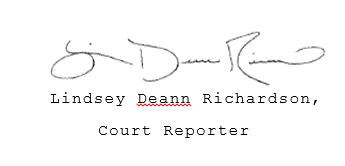 12	CERTIFICATE3I hereby certify that the foregoing proceedings,hearing held before Chair Connolly was reported by meon 06/12/2017 and I Lindsey Deann Richardson read thistranscript and that I attest that this transcript is atrue and accurate record of the proceeding. 910111213141516171819202122232425